МУ УПРАВЛЕНИЕ ОБРАЗОВАНИЯ АДМИНИСТРАЦИИКРАСНОЯРУЖСКОГО РАЙОНАПРИКАЗОт «15» января  2015 г.                                                                            № 13О проведении районного семинара«Итоги введения ФГОС начального общего образования» в образовательном учреждении. «Проблемы, поиски, перспективы»,        В соответствии с планом МУ «Управление образования администрации Краснояружского района» Белгородской области  п р и к а з ы в а ю:        1. Провести 22 января 2015 года районный семинар для руководителей образовательных учреждений, директоров и заместителей директоров по учебно-воспитательной работе образовательных учреждений района по теме «Итоги введения ФГОС НОО в образовательном учреждении. «Проблемы, поиски, перспективы».       2.Утвердить программу семинара (Приложение №1).       3.Контроль за исполнением данного приказа возложить на директора ЦМиСО Мельникову И.А.Начальник МУ «Управление образования администрации 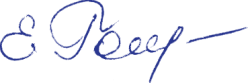 Краснояружского района»                                                             Е.Головенко     